忠心準繩的短途良駒，在港服役至今二十五戰十二勝。今年勝出百週年紀念短途盃（1200米一級賽），為出道至今的代表作。2019年出爭浪琴表香港短途錦標（1200米一級賽），以馬頸位之差屈居亞軍。休賽八個月後於上仗復出，在中銀香港私人銀行馬會短途錦標（1200米二級賽）中作今季首戰，結果得第八名。慣常領放或居前列競跑。場地不拘。此駒的父系「滿樂時」曾在港三勝頭馬。此駒上仗在中山出爭今年的短途馬錦標（1200米一級賽），擊敗「拉丁城市」掄元。此前曾在二級賽及三級賽中跑入亞軍，該兩仗途程均為1200米。今年上半年增程角逐一哩賽事，包括NHK一哩賽（1600米一級賽），但末段力弱，只得第十二名。今仗首度在海外作賽。習慣居前列競跑，末段交出強勁衝刺。跑快地表現最佳。這匹六歲馬迄今二十五戰十一勝，勝出途程為1200米及1400米。這匹表現準繩的賽駒今仗力爭連勝兩屆浪琴表香港短途錦標（1200米一級賽）。大前仗作今季復出首戰，在中京勝出高松宮紀念賽（1200米一級賽），表現令人鼓舞。隨後在沙田角逐主席短途獎（1200米一級賽）得第六名。上仗在短途馬錦標（1200米一級賽）中負於「妙發靈機」蹄下得第六名。跑法靈活多變。沒有場地顧慮。質素甚佳的短途馬，首季出賽即連中三元，打響名堂。迄今十一戰七勝。大前仗於4月初在短途錦標（1200米二級賽）獲得第五名，表現尚可。前仗在主席短途獎（1200米一級賽）摘桂，成為競賽生涯巔峰之作。季內初出於上仗角逐中銀香港私人銀行馬會短途錦標（1200米二級賽），跑獲第七名。該仗後狀態應有所提升。慣常居前列競跑，喜跑好地及好至快地。表現非常穩健的賽駒，在港服役至今十五戰獲五冠三亞三季，僅一仗未能跑入前四名。今季表現更進一步，自今年9月初起兩度入位後，前仗攻下二級賽精英碗（1200米讓賽）。上仗勝出中銀香港私人銀行馬會短途錦標（1200米），再次摘下二級賽冠軍。習慣居前列，但近兩仗均留居中間位置競跑。曾在好地及好至快地上勝出。表現續有進步的短途馬，2020年7月以四個馬位之先取得在港首場頭馬，表現悅目。這匹五歲馬表現穩健，在港服役以來十七戰五勝。迄今的巔峰之作是攻下三級賽精英盃（1400米讓賽）。迄今只曾角逐一項一級賽，在主席短途獎（1200米）跑入季席，表現不俗。上仗角逐中銀香港私人銀行馬會短途錦標（1200米二級賽），跑獲季軍。後上型賽駒，只曾在好地或好至快地上陣。這匹三級賽盟主演出穩定，至今在港上陣二十二次，取得四冠六亞一季。曾在一級賽中入位，即今年4月角逐主席短途獎（1200米）時，在「福逸」之後跑獲亞軍。季內三戰均三甲不入，其中上仗在中銀香港私人銀行馬會短途錦標（1200米二級賽）中試圖一放到底，但於末段轉弱，結果在頭馬「錶之未來」之後跑獲第四名。居前競跑時表現最佳。僅曾在好地及好至快地上出賽。來港前在澳洲共得五冠。身材高大壯碩的閹馬。在港服役至今五戰兩勝。今季首仗勝出第一班賽事，隨後角逐第二班賽事及二級賽均在欠運下與頭馬無緣。上仗角逐中銀香港私人銀行馬會短途錦標（1200米二級賽），末段再次展現強勁加速力，最終跑入亞軍。慣常留前鬥後。在好地及好至快地上表現最佳。2019/2020年度馬季六戰四勝，榮膺該季香港最大進步馬匹。至今七勝頭馬，包括以179倍賠率爆冷攻下2021年短途錦標（1200米二級賽），交出歷來的代表作。此外也曾勝出三項第二班賽事。上仗出爭中銀香港私人銀行馬會短途錦標（1200米二級賽），在十駒中敬陪末席。居前列競逐時表現最佳，喜跑好地及好至快地。來港前曾在澳洲跑大爛地勝出一項三級賽，也在另一項1200米三級賽跑入位置。在港兩勝1000米賽事。實力不俗，曾兩度在二級賽跑入位置。近期無頭馬進賬，但甚少大敗。上仗角逐中銀香港私人銀行馬會短途錦標（1200米二級賽），跑獲第六名。跑法靈活多變，場地不成問題。此駒潛力非凡，在港出道首季五戰全勝，包括大前仗攻下三級賽沙田銀瓶（1200米讓賽），最終榮膺2020/2021年度馬季最大進步馬匹。前仗在二級賽精英碗（1200米讓賽）作季內復出，陣上略為欠運，最終只得第五名。上仗出爭中銀香港私人銀行馬會短途錦標（1200米二級賽），結果再次跑入第五。可以領放或居前競跑。曾在好地及好至快地上獲勝。出道後第三仗已攻下阪神兩歲牝馬錦標（1600米一級賽），成為2019年日本中央競馬會最佳兩歲雌馬。10月在中山出爭短途馬錦標（1200米一級賽），在「妙發靈機」之後跑獲亞軍。之前一仗在中京擊敗「妙發靈機」，攻下一項二級賽。去年在兩項1600米一級賽櫻花賞及NHK一哩賽取得亞軍，表現不俗。領放競跑表現最佳，但也能居前列位置，能應付快地及黏地。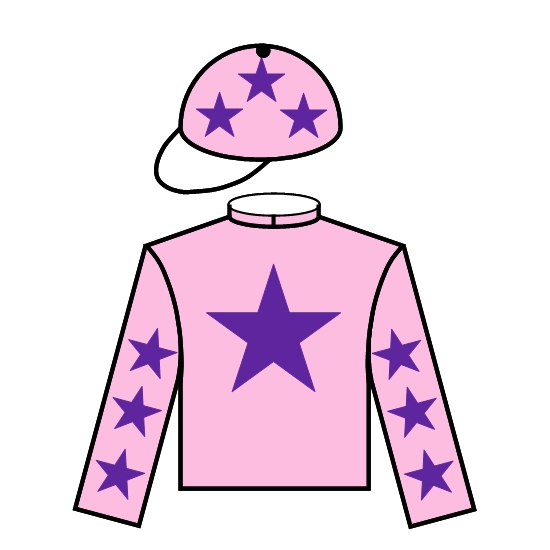 旺蝦王	A299	HOT KING PRAWN (AUS) 7歲 灰色 閹馬Denman (AUS) - De Chorus (AUS) (Unbridled's Song (USA))馬主: 劉錫康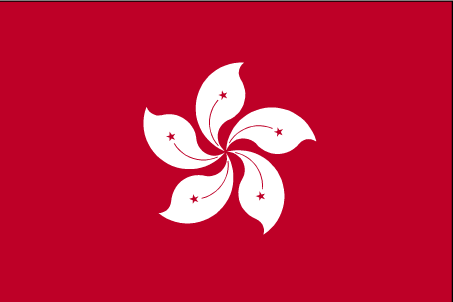 蔡約翰 (香港)J Size (HK)勝出9.7%  前三名25.8%莫雅	R Moore	126 磅(117分)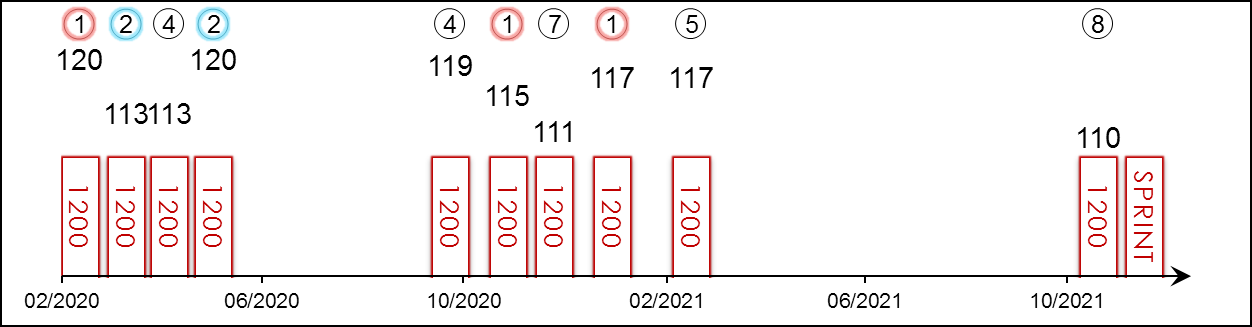 名次場次日期表現評分級別賽事名稱馬場馬場途程/跑道/場地途程/跑道/場地負磅騎師檔位賽事分段時間賽事分段時間賽事分段時間賽事分段時間頭馬時間馬匹末段分段名次及距離分段名次及距離分段名次及距離分段名次及距離分段名次及距離分段名次及距離勝負距離勝負距離賠率冠軍/亞軍1/7 **4758/3/20120-第一班讓賽港沙田1200右好133莫雷拉223.7922.6822.251.08.7222.01-31¼31½11/23.5常感恩2/8 **5515/4/20113G2短途錦標港沙田1200右好123莫雷拉124.2722.2922.921.09.4822.90-31¼3123/42.6遨遊戰士4/11 **60626/4/20113G1主席短途獎港沙田1200右好126莫雷拉123.2322.2122.961.08.4022.99-41¾41¼41½3紅衣醒神2/8 **68224/5/20120G3沙田銀瓶 - 讓賽港沙田1200右好133莫雷拉424.7921.9722.201.08.9622.25-11/213/42頸4常感恩4/7 *11318/10/20119G2精英碗 - 讓賽港沙田1200右好快133莫雷拉623.5121.6722.711.07.8922.82-52¾51¾42½5.3有理共想1/10 *20722/11/20115G2馬會短途錦標港沙田1200右好快123莫雷拉523.1821.9322.891.08.0022.69-42¼41¼13/43.9錶之智能7/14 *26213/12/20111G1浪琴表香港短途錦標港沙田1200右好126莫雷拉523.0922.4622.901.08.4522.95-52¼41¼71½2.1F野田重擊1/11 *36824/1/21117G1百週年紀念短途盃港沙田1200右好126莫雷拉223.4921.9222.601.08.0122.36-31¾31½11¾2.1F帝豪福星5/9 *50413/3/21117-第一班讓賽港沙田1200右好133莫雷拉523.9521.8322.021.07.8022.33-42¼42543.7F福逸8/10 19221/11/21110G2中銀香港私人銀行馬會短途錦標港沙田1200右好128波健士323.4122.1122.461.07.9822.79-3241½83½31錶之未來12/12/21G1浪琴表香港短途錦標港沙田1200右126莫雅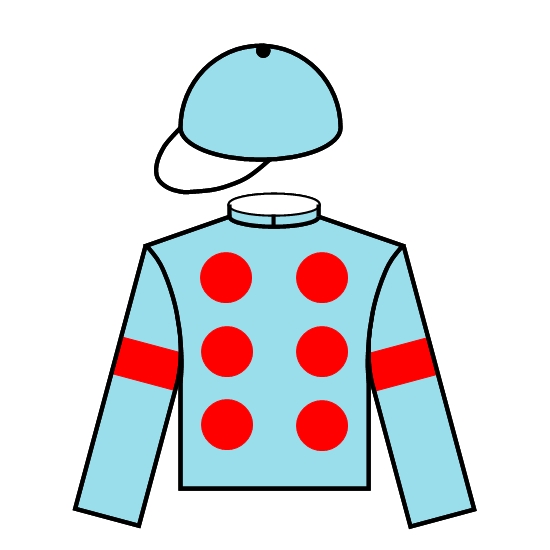 妙發靈機		PIXIE KNIGHT (JPN) 3歲 棗色 雄馬Maurice (JPN) - Pixie Hollow (JPN) (King Halo (JPN))馬主: Silk Racing Co Ltd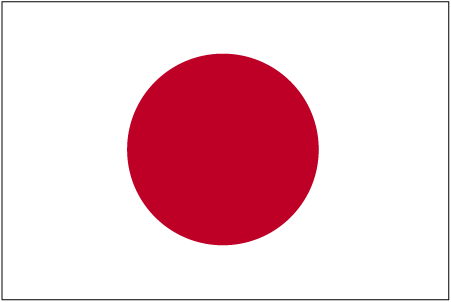 音無秀孝 (日本)H Otonashi (JPN)福永祐一	Y Fukunaga	126 磅(117分)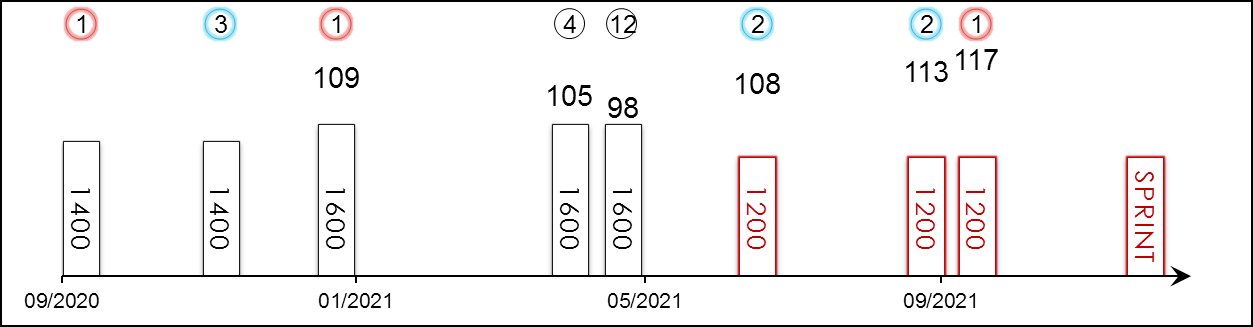 名次場次日期表現評分級別賽事名稱馬場馬場途程/跑道/場地途程/跑道/場地負磅騎師檔位賽事分段時間賽事分段時間賽事分段時間賽事分段時間頭馬時間馬匹末段分段名次及距離分段名次及距離分段名次及距離分段名次及距離分段名次及距離分段名次及距離勝負距離勝負距離賠率冠軍/亞軍1/11 -26/9/20--兩歲 新馬賽日中京1400左快119福永祐一823.6024.1023.101.23.4034.60-5-5-10.51.7FAir Shrub3/11 -23/11/20--兩歲 一捷馬賽日阪神1400右快121福永祐一321.6023.3024.201.21.3035.80-10-9-32.32.7F志承於藍1/15 -10/1/21109G3新山紀念賽 - 三歲 日中京1600左好快123福永祐一1222.9023.4023.601.33.3035.201-1-1-11.313靈感莊園4/18 -17/4/21105G3雅靈頓盃 - 三歲 日阪神1600右黏123福永祐一823.8023.7023.501.34.2035.40-1-1-42.54.3好森林12/18 -9/5/2198G1NHK一哩賽 - 三歲 日東京1600左好快126福永祐一1822.9023.0023.301.31.6036.00-1-1-12815.1速度大師2/13 -4/7/21108G3CBC賞 - 讓賽日小倉1200右好快117福永祐一1121.6021.6022.801.06.0033.30-7-6-20.54.4初勁2/17 -12/9/21113G2人馬錦標日中京1200左好快119福永祐一1522.2021.6023.401.07.2033.30-6-6-2頸4.6拉丁城市1/16 -3/10/21117G1短途馬錦標日中山1200右好快121福永祐一422.3022.1022.701.07.1033.40-3-2-125.3拉丁城市12/12/21G1浪琴表香港短途錦標港沙田1200右126福永祐一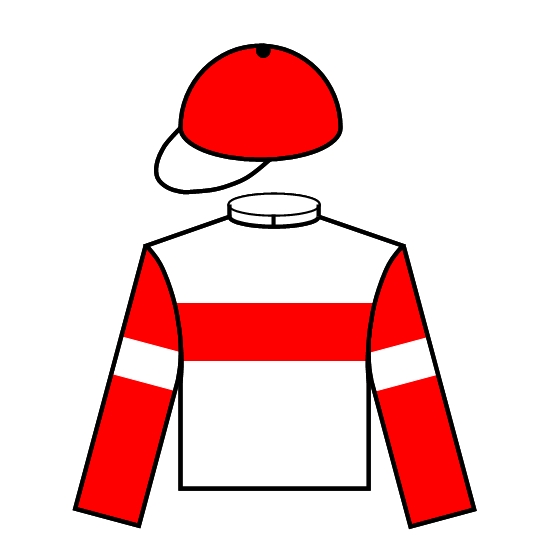 野田重擊		DANON SMASH (JPN) 6歲 棗色 雄馬Lord Kanaloa (JPN) - Spinning Wildcat (USA) (Hard Spun (USA))馬主: Danox Co Ltd安田隆行 (日本)T Yasuda (JPN)川田將雅	Y Kawada	126 磅(116分)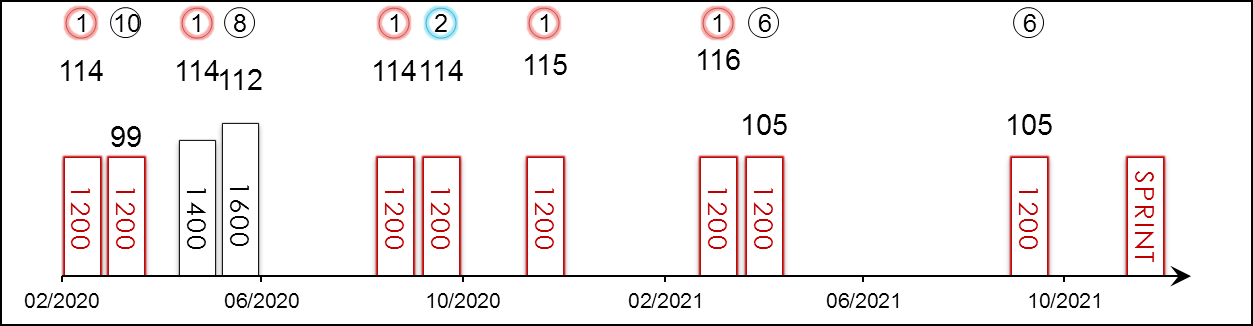 名次場次日期表現評分級別賽事名稱馬場馬場途程/跑道/場地途程/跑道/場地負磅騎師檔位賽事分段時間賽事分段時間賽事分段時間賽事分段時間頭馬時間馬匹末段分段名次及距離分段名次及距離分段名次及距離分段名次及距離分段名次及距離分段名次及距離勝負距離勝負距離賠率冠軍/亞軍1/16 -7/3/20114G3海洋錦標日中山1200右快123川田將雅222.3022.2022.901.07.4034.00-4-4-11.52.0F純美化身10/18 -29/3/2099G1高松宮紀念賽日中京1200左黏126川田將雅622.9022.7023.101.08.7034.70-7-4-1064.1魔族閃焰1/13 -16/5/20114G2京王盃春季盃日東京1400左好123連達文1322.8022.4022.201.19.8033.10-1-1-11.34.9絕嶺之峽8/14 -7/6/20112G1安田紀念賽日東京1600左好128三浦皇成1422.7023.0022.901.31.6035.10-1-1-85.573.6放聲歡呼1/17 -13/9/20114G2人馬錦標日中京1200左快126三浦皇成1622.1022.3023.501.07.9034.10-4-4-113.0F名將金鈴2/16 -4/10/20114G1短途馬錦標日中山1200右快126川田將雅322.0022.3024.001.08.3035.00-4-4-225.1放聲歡呼1/14 *26213/12/20115G1浪琴表香港短途錦標港沙田1200右好126莫雅1423.0922.4622.901.08.4522.54-83.872.310.522旌暉1/18 -28/3/21116G1高松宮紀念賽日中京1200左黏126川田將雅1422.9022.7023.601.09.2034.30-10-9-1頸6拉丁城市6/13 *61725/4/21105G1主席短途獎港沙田1200右好126莫雷拉524.2322.2322.181.08.6422.09-73.384.5642.2F福逸6/16 -3/10/21105G1短途馬錦標日中山1200右好快126川田將雅1422.3022.1022.701.07.1033.80-5-6-64.82.6F妙發靈機12/12/21G1浪琴表香港短途錦標港沙田1200右126川田將雅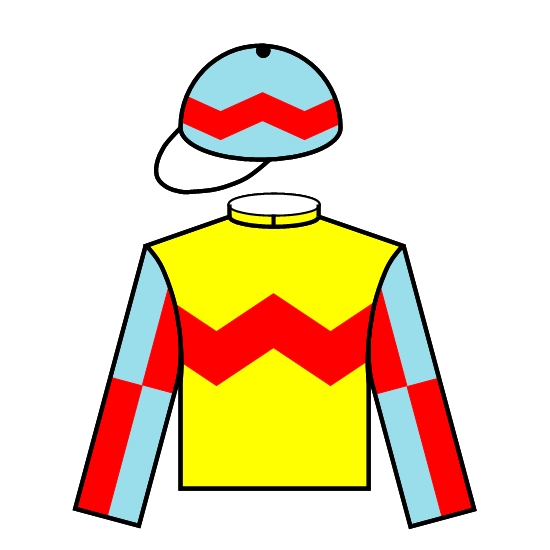 福逸	D176	WELLINGTON (AUS) 5歲 棗色 閹馬All Too Hard (AUS) - Mihiri (AUS) (More Than Ready (USA))馬主: 鄭永安先生及夫人與鄭文昌高伯新 (香港)R Gibson (HK)勝出4.2%  前三名13.9%巴度	A Badel勝出12.0%  前三名29.1%126 磅(116分)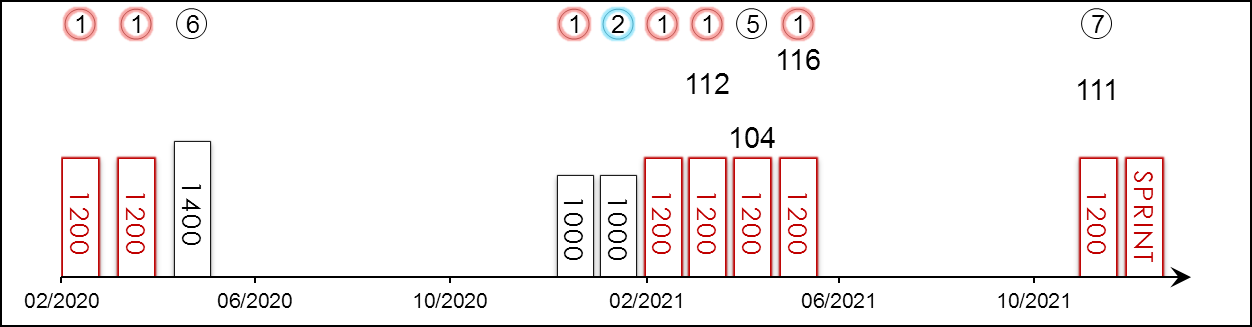 名次場次日期表現評分級別賽事名稱馬場馬場途程/跑道/場地途程/跑道/場地負磅騎師檔位賽事分段時間賽事分段時間賽事分段時間賽事分段時間頭馬時間馬匹末段分段名次及距離分段名次及距離分段名次及距離分段名次及距離分段名次及距離分段名次及距離勝負距離勝負距離賠率冠軍/亞軍1/14 **42516/2/20--第三班讓賽港沙田1200右好116巴度1323.3722.4623.941.09.7722.82-107¾1071頸1.6F極速王1/12 **51522/3/20--第三班讓賽港沙田1200右好快123潘頓1223.4822.5922.481.08.5522.04-75¼72¾111.7F辣臣6/14 **60726/4/20--第三班讓賽港沙田1400右好133潘頓321.6123.1523.181.21.5123.462短頭31½31½63¼1.5F爆騷1/14 *30426/12/20--第三班讓賽港沙田1000直好133潘頓813.1220.8322.560.56.5122.56-43/41頸12¼1.9F平海掌星2/14 *35317/1/21--第二班讓賽港沙田1000直好125潘頓1013.1220.6123.010.56.7422.85-5131½21/21.7F美麗掌聲1/11 *42914/2/21--第二班讓賽港沙田1200右好127潘頓623.6022.5422.421.08.5622.38-31½2頸1短頭3韋小寶1/9 *50413/3/21112-第一班讓賽港沙田1200右好113巴度423.9521.8322.021.07.8021.62-53¼52½11¼4.2錶之智能5/13 *5635/4/21104G2短途錦標港沙田1200右好123巴度1223.2921.8723.081.08.2422.90-63½73¾52½2.8F君達星1/13 *61725/4/21116G1主席短途獎港沙田1200右好126巴度324.2322.2322.181.08.6421.66-6363¼11½3.9錶之智能7/10 19221/11/21111G2中銀香港私人銀行馬會短途錦標港沙田1200右好128巴度723.4122.1122.461.07.9822.42-8783¼737.1錶之未來12/12/21G1浪琴表香港短途錦標港沙田1200右126巴度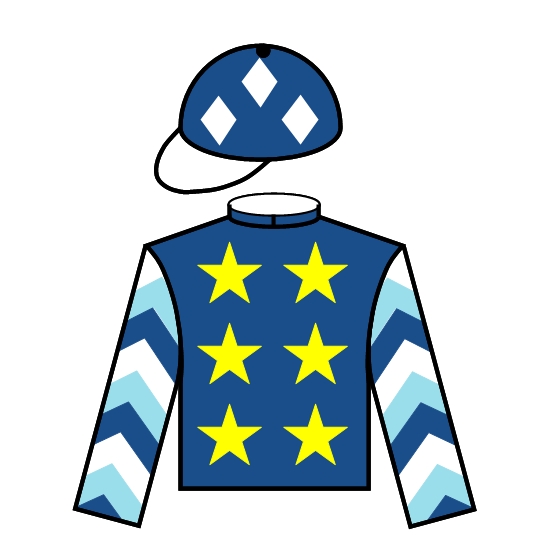 錶之未來	D422	LUCKY PATCH (NZ)  前稱 Paleontologist   5歲 棗色 閹馬El Roca (AUS) - Gould (AUS) (Danehill Dancer (IRE))馬主: 錶之團體呂健威 (香港)K W Lui (HK)勝出11.4%  前三名30.2%潘頓	Z Purton勝出23.1%  前三名52.7%126 磅(115分)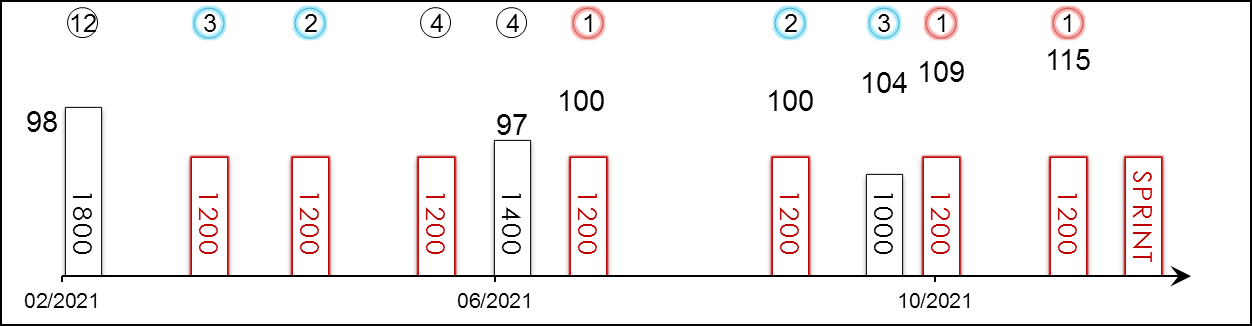 名次場次日期表現評分級別賽事名稱馬場馬場途程/跑道/場地途程/跑道/場地負磅騎師檔位賽事分段時間賽事分段時間賽事分段時間賽事分段時間頭馬時間馬匹末段分段名次及距離分段名次及距離分段名次及距離分段名次及距離分段名次及距離分段名次及距離勝負距離勝負距離賠率冠軍/亞軍12/14 *44921/2/2198-香港經典盃港沙田1800右好126潘明輝724.4624.0422.771.47.2123.472131¾23/4125¼9.2健康愉快3/14 *54528/3/21--第二班讓賽港沙田1200右好快127潘明輝 -2423.7321.8222.731.08.2822.81-2頸2頸33/43F韋小寶2/14 *62225/4/21--第二班讓賽港沙田1200右好125潘頓1223.7021.7622.781.08.2423.01-21/221/2225.4速遞奇兵4/14 *71830/5/21--第二班讓賽港沙田1200右好快133潘頓523.3721.8422.711.07.9222.89-23/42短頭41¼3.4肥仔叻叻4/11 *76420/6/2197G3精英盃 - 讓賽港沙田1400右好快113潘明輝1122.1222.6722.361.20.5522.7641¼2頸1頸42½4.9顯心星1/13 *82511/7/21100-第一班讓賽港沙田1200右好快115周俊樂 -5123.0421.8322.741.07.6122.46-31½41¾12¼2.6F當家猴王2/13 45/9/21100-香港特區行政長官盃 - 讓賽港沙田1200右好123周俊樂 -51023.9121.7622.441.08.1122.52-2短頭21/2214.1肥仔叻叻3/14 721/10/21104G3國慶盃 - 讓賽港沙田1000直好124周俊樂1413.0520.0921.820.54.9621.74-6171¾31¼3.3F聚才1/12 9917/10/21109G2精英碗 - 讓賽港沙田1200右好122潘頓1223.2521.6623.041.07.9522.52-73¼83¼1頸9.3聚才1/10 19221/11/21115G2中銀香港私人銀行馬會短途錦標港沙田1200右好123周俊樂1023.4122.1122.461.07.9822.14-655213/45.5肥仔叻叻12/12/21G1浪琴表香港短途錦標港沙田1200右126潘頓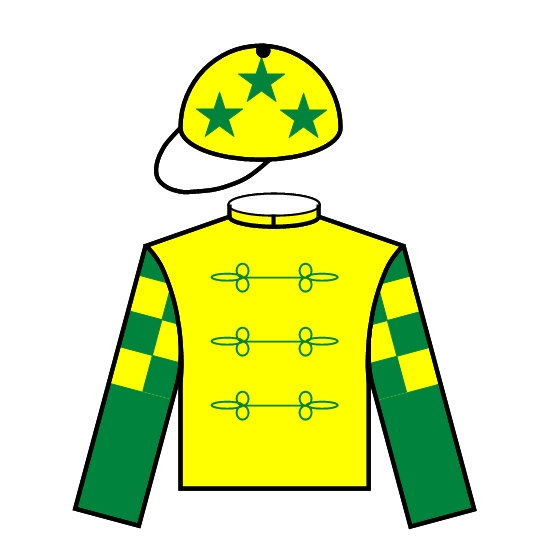 顯心星	D216	SKY FIELD (AUS) 5歲 栗色 閹馬Deep Field (AUS) - Laravissante (NZ) (O'Reilly (NZ))馬主: 關紹文、關敏恒與關俊明方嘉柏 (香港)C Fownes (HK)勝出4.5%  前三名23.4%薛恩	B Shinn勝出7.3%  前三名27.1%126 磅(115分)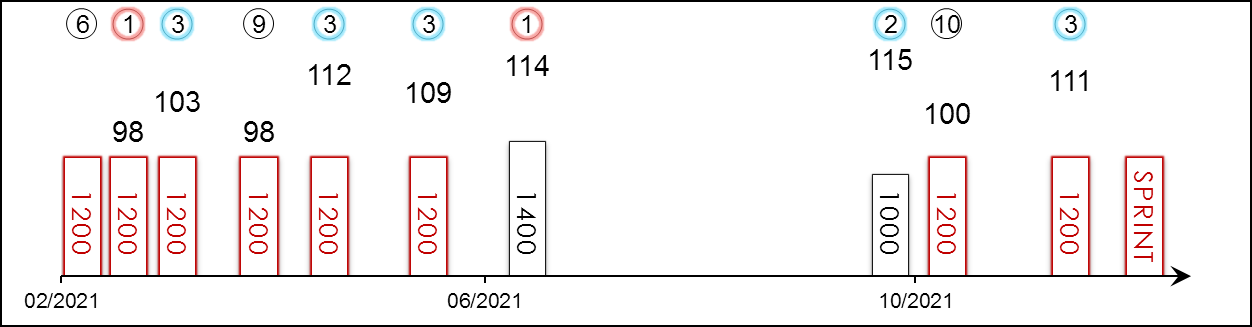 名次場次日期表現評分級別賽事名稱馬場馬場途程/跑道/場地途程/跑道/場地負磅騎師檔位賽事分段時間賽事分段時間賽事分段時間賽事分段時間頭馬時間馬匹末段分段名次及距離分段名次及距離分段名次及距離分段名次及距離分段名次及距離分段名次及距離勝負距離勝負距離賠率冠軍/亞軍6/11 *42914/2/21--第二班讓賽港沙田1200右好128蘇銘倫1123.6022.5422.421.08.5622.34-106¾83¼62¾8.2福逸1/8 *45624/2/2198-第一班讓賽港跑馬地1200右好快118巴度124.2122.4222.211.08.8421.73-63631頭3.1當家猴王3/9 *50413/3/21103-第一班讓賽港沙田1200右好113楊明綸123.9521.8322.021.07.8021.66-74¾7431¾7.6福逸9/13 *5635/4/2198G2短途錦標港沙田1200右好123潘頓1023.2921.8723.081.08.2423.15-94¾94½954.7君達星3/13 *61725/4/21112G1主席短途獎港沙田1200右好126薛恩124.2322.2322.181.08.6422.06-52½42¼31½12福逸3/9 *69223/5/21109G3沙田銀瓶 - 讓賽港沙田1200右好快130薛恩523.9221.8622.381.08.1622.13-7562¾31¼19速遞奇兵1/11 *76420/6/21114G3精英盃 - 讓賽港沙田1400右好快125薛恩722.1222.6722.361.20.5522.08103½83½51¾11¾9.4達心星2/14 721/10/21115G3國慶盃 - 讓賽港沙田1000直好133薛恩1213.0520.0921.820.54.9621.37-143103½23/411聚才10/12 9917/10/21100G2精英碗 - 讓賽港沙田1200右好133薛恩223.2521.6623.041.07.9523.99-4231½107½14錶之未來3/10 19221/11/21111G2中銀香港私人銀行馬會短途錦標港沙田1200右好123薛恩123.4122.1122.461.07.9822.12-9893¼31¼6.8錶之未來12/12/21G1浪琴表香港短途錦標港沙田1200右126薛恩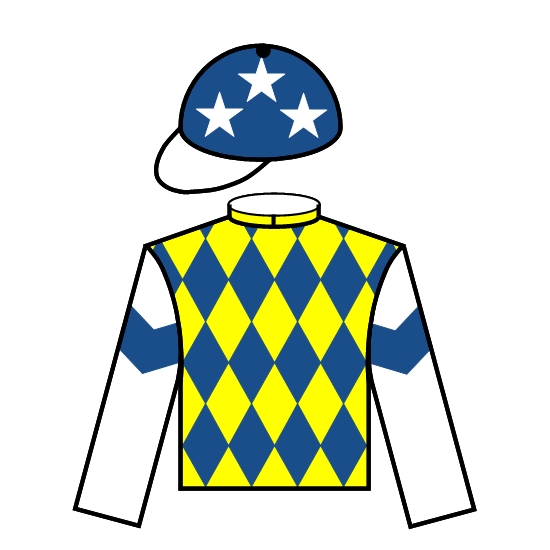 錶之智能	D139	COMPUTER PATCH (AUS)  前稱 Sun Patch   5歲 棗色 閹馬Exceed And Excel (AUS) - Girl Hussler (AUS) (Hussonet (USA))馬主: 楊建文告東尼 (香港)A S Cruz (HK)勝出12.2%  前三名30.6%連達文	D Lane126 磅(112分)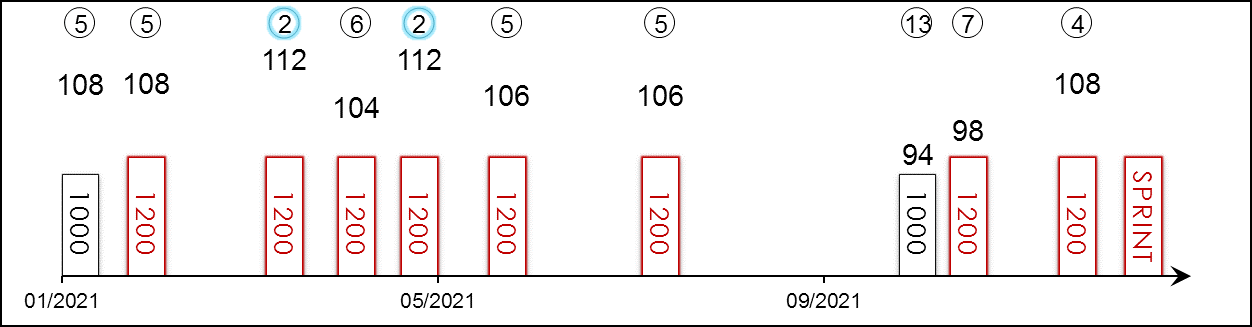 名次場次日期表現評分級別賽事名稱馬場馬場途程/跑道/場地途程/跑道/場地負磅騎師檔位賽事分段時間賽事分段時間賽事分段時間賽事分段時間頭馬時間馬匹末段分段名次及距離分段名次及距離分段名次及距離分段名次及距離分段名次及距離分段名次及距離勝負距離勝負距離賠率冠軍/亞軍5/5 *3081/1/21108G3洋紫荊短途錦標 - 讓賽港沙田1000直好133莫雷拉513.4020.8622.400.56.6622.86-2短頭1短頭52¾1.6F帖木兒5/11 *36824/1/21108G1百週年紀念短途盃港沙田1200右好126蔡明紹923.4921.9222.601.08.0122.90-21/223/452¾12旺蝦王2/9 *50413/3/21112-第一班讓賽港沙田1200右好121郭能723.9521.8322.021.07.8022.24-13/411¼21¼11福逸6/13 *5635/4/21104G2短途錦標港沙田1200右好123郭能923.2921.8723.081.08.2423.51-1111/262¾8.8君達星2/13 *61725/4/21112G1主席短途獎港沙田1200右好126蔡明紹724.2322.2322.181.08.6422.41-11¼1121½19福逸5/9 *69223/5/21106G3沙田銀瓶 - 讓賽港沙田1200右好快132蔡明紹423.9221.8622.381.08.1622.86-11/21頸5315速遞奇兵5/13 *82511/7/21106-第一班讓賽港沙田1200右好快133郭能1123.0421.8322.741.07.6123.34-2頸21/254¼8.7錶之未來13/14 721/10/2194G3國慶盃 - 讓賽港沙田1000直好127田泰安613.0520.0921.820.54.9622.80-2短頭3113710聚才7/12 9917/10/2198G2精英碗 - 讓賽港沙田1200右好123田泰安1123.2521.6623.041.07.9523.42-52½62¼74¾48錶之未來4/10 19221/11/21108G2中銀香港私人銀行馬會短途錦標港沙田1200右好123田泰安823.4122.1122.461.07.9822.81-111頸42¼34錶之未來12/12/21G1浪琴表香港短途錦標港沙田1200右126連達文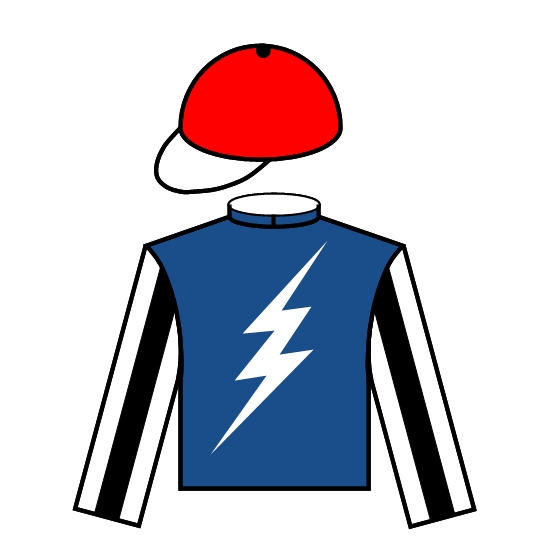 肥仔叻叻	E354	NABOO ATTACK (AUS) 前稱 Command'N'Conquer 5歲 黑色 閹馬Warhead (AUS) - Commanding Queen (AUS) (Commands (AUS))馬主: 張躍莉大衛希斯 (香港)D A Hayes (HK)勝出11.0%  前三名30.9%田泰安	K Teetan勝出8.1%  前三名33.5%126 磅(112分)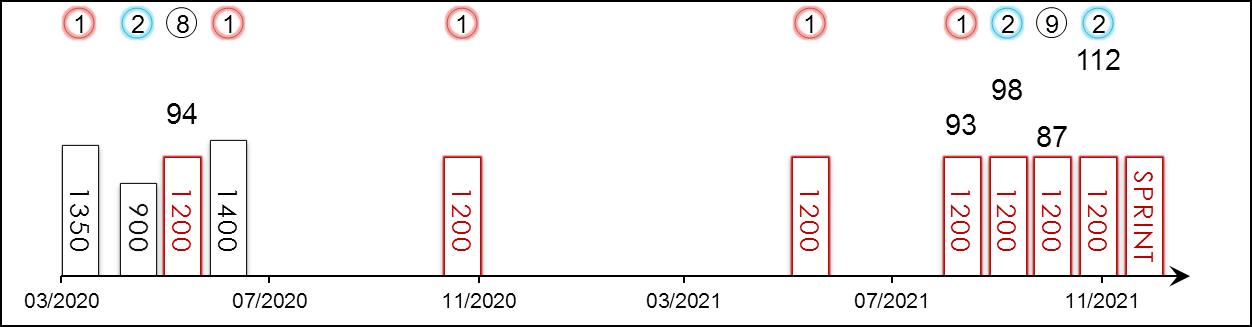 名次場次日期表現評分級別賽事名稱馬場馬場途程/跑道/場地途程/跑道/場地負磅騎師檔位賽事分段時間賽事分段時間賽事分段時間賽事分段時間頭馬時間馬匹末段分段名次及距離分段名次及距離分段名次及距離分段名次及距離分段名次及距離分段名次及距離勝負距離勝負距離賠率冠軍/亞軍1/12 -28/3/20--三歲  讓賽 澳東奔1350右好121柯敏6--34.051.20.10----111.9FVanna Girl2/8 -8/5/20--指標評分78 讓賽澳黃金海岸0900右好126柯敏3--32.780.50.68----211.5FArcher's Paradox8/14 -16/5/2094G3黃金海岸堅尼 - 三歲 澳黃金海岸1200右好126柯敏9--33.781.08.71----83.36Hightail1/10 -29/5/20--三歲  讓賽  澳黃金海岸1400右好130柯敏8--34.391.23.36----10.81.75FMaozi1/12 -7/11/20--指標評分80 讓賽澳東奔1200右好129柯敏6--34.121.09.40----10.51.85FGee Tee Tee1/14 *71830/5/21--第二班讓賽港沙田1200右好快117何澤堯723.3721.8422.711.07.9222.03-85½74¼11¼17牛角仔1/13 45/9/2193-香港特區行政長官盃 - 讓賽港沙田1200右好113田泰安623.9121.7622.441.08.1121.92-72¾83¼112.7F錶之未來2/12 6426/9/2198-第二班讓賽港沙田1200右好快133潘頓923.7021.9222.601.08.2221.97-105105¼21¼3.3必長勝9/12 9917/10/2187G2精英碗 - 讓賽港沙田1200右好114巴度323.2521.6623.041.07.9523.20-94½94¼95¼3.2錶之未來2/10 19221/11/21112G2中銀香港私人銀行馬會短途錦標港沙田1200右好123潘頓923.4122.1122.461.07.9821.83-108¼104¾23/48.1錶之未來12/12/21G1浪琴表香港短途錦標港沙田1200右126田泰安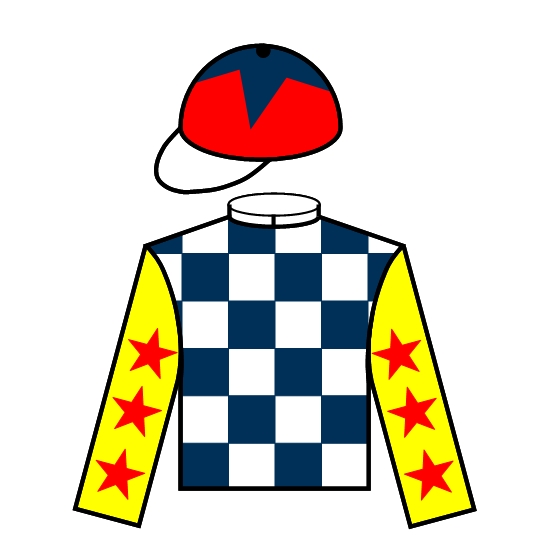 君達星	B019	AMAZING STAR (NZ) 7歲 棗色 閹馬Darci Brahma (NZ) - Bright Abyss (USA) (Royal Academy (USA))馬主: 君達之友賽馬團體丁冠豪 (香港)K H Ting (HK)勝出15.0%  前三名25.2%希威森	L Hewitson126 磅(110分)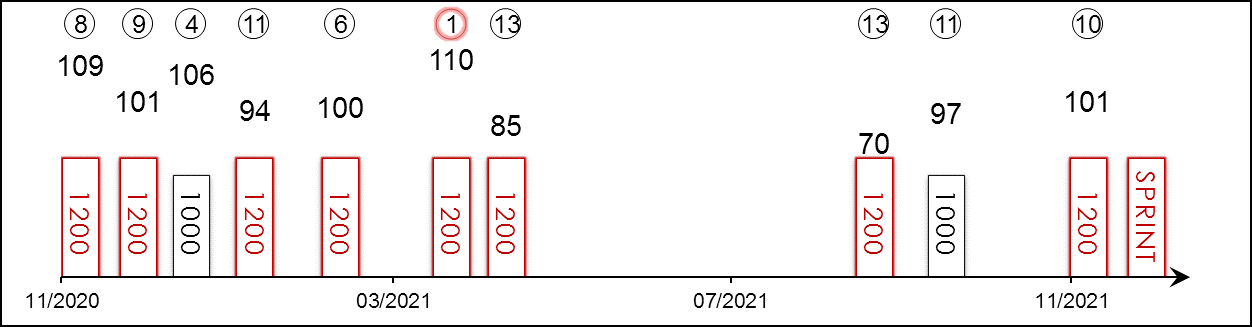 名次場次日期表現評分級別賽事名稱馬場馬場途程/跑道/場地途程/跑道/場地負磅騎師檔位賽事分段時間賽事分段時間賽事分段時間賽事分段時間頭馬時間馬匹末段分段名次及距離分段名次及距離分段名次及距離分段名次及距離分段名次及距離分段名次及距離勝負距離勝負距離賠率冠軍/亞軍8/10 *20722/11/20109G2馬會短途錦標港沙田1200右好快123彭國年823.1821.9322.891.08.0022.82-74¼72¼81¾10旺蝦王9/14 *26213/12/20101G1浪琴表香港短途錦標港沙田1200右好126潘頓223.0922.4622.901.08.4523.29-73½82½9511野田重擊4/5 *3081/1/21106G3洋紫荊短途錦標 - 讓賽港沙田1000直好125彭國年113.4020.8622.400.56.6622.50-1短頭2短頭41/213帖木兒11/11 *36824/1/2194G1百週年紀念短途盃港沙田1200右好126何澤堯423.4921.9222.601.08.0123.42-41¾42¾117¾43旺蝦王6/8 *45624/2/21100-第一班讓賽港跑馬地1200右好快133賀銘年824.2122.4222.211.08.8422.87-2頸23/46515顯心星1/13 *5635/4/21110G2短途錦標港沙田1200右好123波健士223.2921.8723.081.08.2422.72-73¾52¼1短頭99當家猴王13/13 *61725/4/2185G1主席短途獎港沙田1200右好126波健士424.2322.2322.181.08.6423.81-31¼31½1311¾48福逸13/13 45/9/2170-香港特區行政長官盃 - 讓賽港沙田1200右好133波健士523.9121.7622.441.08.1125.11-1短頭11/21316¾51肥仔叻叻11/14 721/10/2197G3國慶盃 - 讓賽港沙田1000直好128霍宏聲413.0520.0921.820.54.9622.20-101½113½115¾87聚才10/10 19221/11/21101G2中銀香港私人銀行馬會短途錦標港沙田1200右好123蔡明紹423.4122.1122.461.07.9822.89-54½62½105¼69錶之未來12/12/21G1浪琴表香港短途錦標港沙田1200右126希威森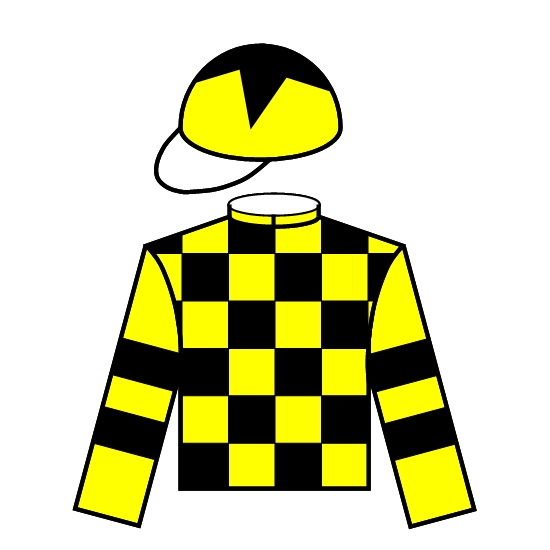 當家猴王	D142	STRONGER (AUS) 5歲 栗色 雄馬Not A Single Doubt (AUS) - Star Pupil (AUS) (Starcraft (NZ))馬主: 張漢傑、張慧施與張宇成韋達 (香港)D J Whyte (HK)勝出7.0%  前三名29.5%何澤堯	C Y Ho勝出11.4%  前三名28.5%126 磅(110分)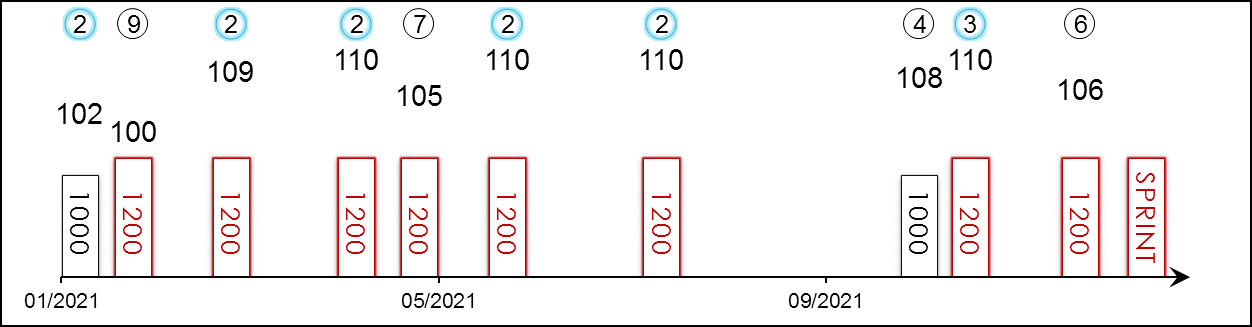 名次場次日期表現評分級別賽事名稱馬場馬場途程/跑道/場地途程/跑道/場地負磅騎師檔位賽事分段時間賽事分段時間賽事分段時間賽事分段時間頭馬時間馬匹末段分段名次及距離分段名次及距離分段名次及距離分段名次及距離分段名次及距離分段名次及距離勝負距離勝負距離賠率冠軍/亞軍2/5 *3081/1/21102G3洋紫荊短途錦標 - 讓賽港沙田1000直好120蘇銘倫313.4020.8622.400.56.6622.34-51½33/42頸3.3帖木兒9/11 *36824/1/21100G1百週年紀念短途盃港沙田1200右好126彭國年1023.4921.9222.601.08.0122.62-86¼95¾95¾39旺蝦王2/8 *45624/2/21109-第一班讓賽港跑馬地1200右好快130何澤堯224.2122.4222.211.08.8421.99-31¼31½2頭10顯心星2/13 *5635/4/21110G2短途錦標港沙田1200右好123何澤堯823.2921.8723.081.08.2422.34-115104¾2短頭24君達星7/13 *61725/4/21105G1主席短途獎港沙田1200右好126何澤堯824.2322.2322.181.08.6421.99-94½105¼746.7福逸2/9 *69223/5/21110G3沙田銀瓶 - 讓賽港沙田1200右好快130何澤堯823.9221.8622.381.08.1621.95-6473½23/425速遞奇兵2/13 *82511/7/21110-第一班讓賽港沙田1200右好快132何澤堯323.0421.8322.741.07.6122.64-83½6322¼4.1錶之未來4/14 721/10/21108G3國慶盃 - 讓賽港沙田1000直好128何澤堯1313.0520.0921.820.54.9621.66-7192¼41¼5.1聚才3/12 9917/10/21110G2精英碗 - 讓賽港沙田1200右好126何澤堯723.2521.6623.041.07.9522.52-104¾104¼3116錶之未來6/10 19221/11/21106G2中銀香港私人銀行馬會短途錦標港沙田1200右好123何澤堯223.4122.1122.461.07.9822.45-76¼73638.6錶之未來12/12/21G1浪琴表香港短途錦標港沙田1200右126何澤堯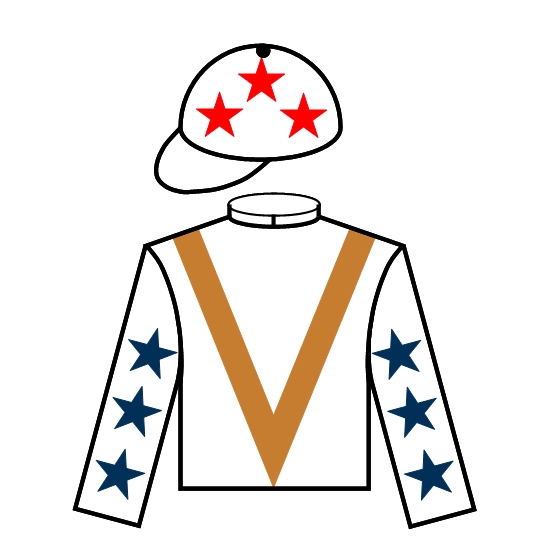 速遞奇兵	D449	COURIER WONDER (NZ) 4歲 棕色 閹馬Sacred Falls (NZ) - Fabulist (NZ) (Savabeel (AUS))馬主: 莫湛雄先生及夫人蔡約翰 (香港)J Size (HK)勝出9.7%  前三名25.8%莫雷拉	J Moreira勝出17.6%  前三名40.1%126 磅(108分)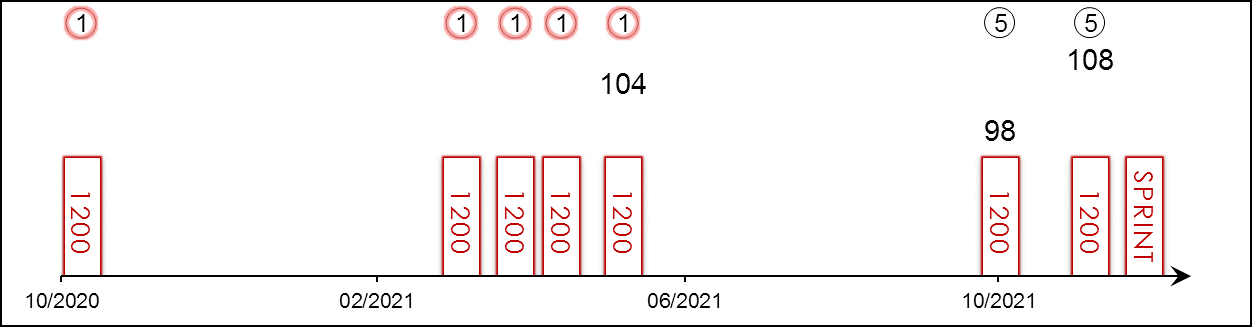 名次場次日期表現評分級別賽事名稱馬場馬場途程/跑道/場地途程/跑道/場地負磅騎師檔位賽事分段時間賽事分段時間賽事分段時間賽事分段時間頭馬時間馬匹末段分段名次及距離分段名次及距離分段名次及距離分段名次及距離分段名次及距離分段名次及距離勝負距離勝負距離賠率冠軍/亞軍1/12 *13224/10/20--第四班讓賽港沙田1200右好126莫雷拉323.8722.6722.311.08.8522.31-13/41115¼6.7大眾開心1/13 *52321/3/21--第三班讓賽港沙田1200右好121莫雷拉123.8722.8122.241.08.9222.24-111113½1.1F帝豪寶寶1/10 *58111/4/21--第三班讓賽港沙田1200右好133莫雷拉823.6022.0422.951.08.5922.95-11/213/411/21.2F必長勝1/14 *62225/4/21--第二班讓賽港沙田1200右好117莫雷拉823.7021.7622.781.08.2422.62-3131121.7F錶之未來1/9 *69223/5/21104G3沙田銀瓶 - 讓賽港沙田1200右好快118莫雷拉623.9221.8622.381.08.1622.18-31¼31¼13/41.1F當家猴王5/12 9917/10/2198G2精英碗 - 讓賽港沙田1200右好120莫雷拉923.2521.6623.041.07.9523.09-83½7353¼2.3F錶之未來5/10 19221/11/21108G2中銀香港私人銀行馬會短途錦標港沙田1200右好123莫雷拉623.4122.1122.461.07.9822.78-212頸52¼2.7F錶之未來12/12/21G1浪琴表香港短途錦標港沙田1200右126莫雷拉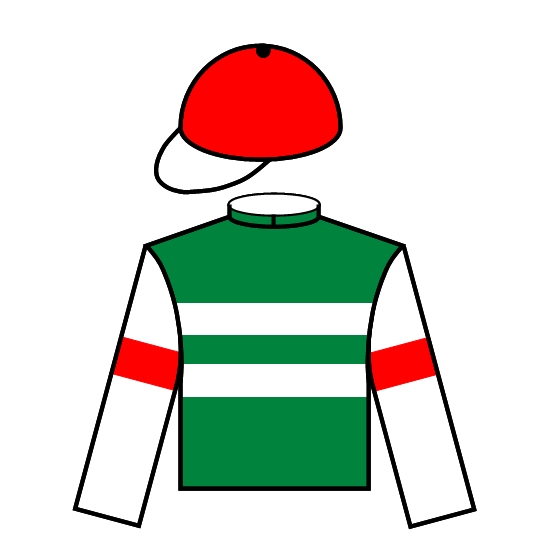 拉丁城市		RESISTENCIA (JPN) 4歲 棗色 雌馬Daiwa Major (JPN) - Malacostumbrada (ARG) (Lizard Island (USA))馬主: Carrot Farm Co Ltd松下武士 (日本)T Matsushita (JPN)蘇銘倫	C Soumillon122 磅(111分)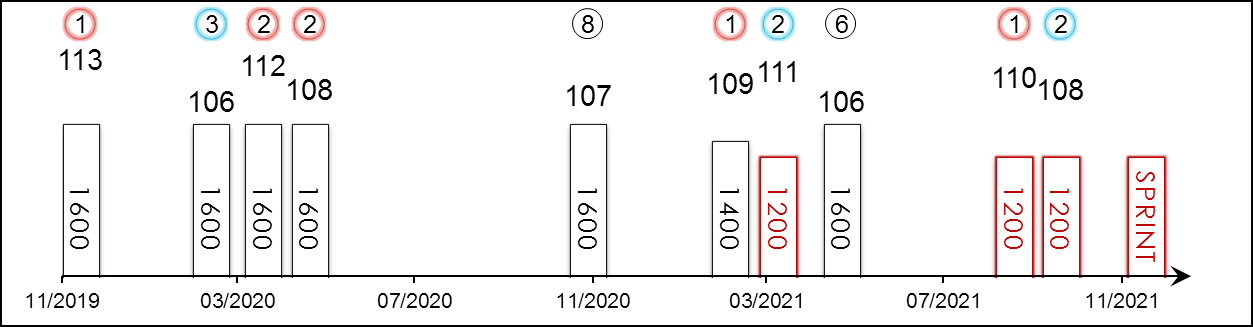 名次場次日期表現評分級別賽事名稱馬場馬場途程/跑道/場地途程/跑道/場地負磅騎師檔位賽事分段時間賽事分段時間賽事分段時間賽事分段時間頭馬時間馬匹末段分段名次及距離分段名次及距離分段名次及距離分段名次及距離分段名次及距離分段名次及距離勝負距離勝負距離賠率冠軍/亞軍1/16 -8/12/19113G1阪神兩歲牝馬錦標 - 兩歲 日阪神1600右快119北村友一422.8023.2024.001.32.7035.20-1-1-1511.2馬國女神3/14 -7/3/20106G2鬱金香賞 - 三歲 雌馬日阪神1600右快119北村友一423.7023.5022.701.33.3034.20-1-1-31.31.4F馬國女神2/18 -12/4/20112G1日本一千堅尼大賽 (櫻花賞) - 三歲 雌馬日阪神1600右黏121武豊1722.9023.2026.401.36.1038.20-2-2-21.53.7F謀勇兼備2/18 -10/5/20108G1NHK一哩賽 - 三歲 日東京1600左快121李慕華323.3023.3023.201.32.5034.70-1-1-21.53F禮讚歌詠8/17 -22/11/20107G1一哩冠軍賽日阪神1600右快119北村友一223.4022.6022.501.32.0034.30-1-1-84.59.9放聲歡呼1/17 -28/2/21109G3阪急盃日阪神1400右好快119北村友一821.8022.6022.601.19.2033.80-1-1-122.4F覓奇生輝2/18 -28/3/21111G1高松宮紀念賽日中京1200左黏121濱中俊1622.9022.7023.601.09.2034.50-6-7-2頸2.9F野田重擊6/18 -16/5/21106G1維多利亞一哩賽 - 雌馬日東京1600左好快121武豊1823.3022.8022.201.31.0034.10-3-2-657.1放聲歡呼1/17 -12/9/21110G2人馬錦標日中京1200左好快119李慕華822.2021.6023.401.07.2034.00-2-2-1頸1.9F妙發靈機2/16 -3/10/21108G1短途馬錦標日中山1200右好快121李慕華1222.3022.1022.701.07.1033.50-4-4-223.4妙發靈機12/12/21G1浪琴表香港短途錦標港沙田1200右122蘇銘倫